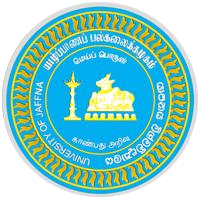 UNIVERSITY OF JAFFNA, SRI LANKA Application to obtain Research Allowance for the Year __________
in terms of Budget Proposal 2011Name of the Applicant: 	Designation: 	Department/Unit of Study: 	i. Whether research allowance obtained last year: Yes / No ii. If yes, under which provision of the Higher Education Circular No. 1/2011:
(Please encircle the appropriate number) 3 (i) 	Proof of published / accepted research results3 (ii)	Evidence that research activities have been commenced and being continued under research grants3 (iii)	Research proposal containing the nature of the research, the time frame and methodology3 (iv)	Copies of the research papers presented by the academic staff on study leave or sabbatical leave3 (v)	Proposed publicationsi. Under which provision of the Higher Education Circular No. 1/2011 of 20.04.2011, the application is made for Research Allowance for this year:3 (i) 	Proof of published / accepted research results3 (ii)	Evidence that research activities have been commenced and being continued under research grants3 (iii)	Research proposal containing the nature of the research, the time frame and methodology3 (iv)	Copies of the research papers presented by the academic staff on study leave or sabbatical leave3 (v)	Proposed publicationsii. Documents Annexed (please tick the appropriate one) 		Evidence of publication 		Evidence of presentation 		Evidence of acceptance of publication/presentation 		Proposed academic/research publication 		Evidence of research activity commenced earlier and continued last year under research grants 		Research Proposal 		Progress Report  ______________________	________________Signature of the Applicant                                                                                           	Date Recommendations / Observations ApprovalApproved / Not Approved 	______________________	_________________	Vice – Chancellor	Date	a.   Observation of the Head of the Department:  ___________________Head / Department of ___________________________                 Date: __________________	b.   Approval of the Faculty Research Committee. Application for research allowance of __________________________________________For the year _______ was considered at the FRC meeting held on ____________________ The committee recommended to pay the allowance for the year _________  under provision 
3(i) / 3(ii) / 3(iii) / 3(iv) / 3(v) of the Higher Education Circular No. 1/2011 of 20.04.2011. (Please encircle the appropriate number). The committee did not recommend the payment of research allowance for the year _________  having considered the facts that _____________________________________________________________________
_____________________________________________________________________
_____________________________________________________________________
__________________________________________________________________________________________________________________________________________
_____________________________________________________________________Special notes (if any):  _____________________________________________________________________
__________________________________________________________________________________________________________________________________________
_____________________________________________________________________                  ________________Chairperson of FRC/ _____________________                 Date : ______________	c.   Endorsement by the Dean of the Faculty. ___________________Dean / Faculty of ________________________                           Date : ______________